Załącznik nr 2OPIS  PRZEDMIOTU  ZAMÓWIENIA       Przedmiotem zamówienia jest dostawa wraz z transportem 23 szt. baterii umywalkowych do budynku Wschodniego Innowacyjnego Centrum Architektury Politechniki Lubelskiej przy ul. Nadbystrzyckiej 40 w Lublinie.Bateria umywalkowa elektroniczna z systemem włączania bezdotykowym, bez mieszacza, ze stałą wylewką:- do instalacji z wodą mieszaną,- do montażu w umywalce,- wysokość baterii: ok. 18 cm,- długość wylewki  ok. 18 cm,- system włączania strumienia wody- elektroniczny bezdotykowy czujnik na podczerwień- zasilana bateriami,- z perlatorem silikonowym,- kolor: chrom,Przykładowy rysunek: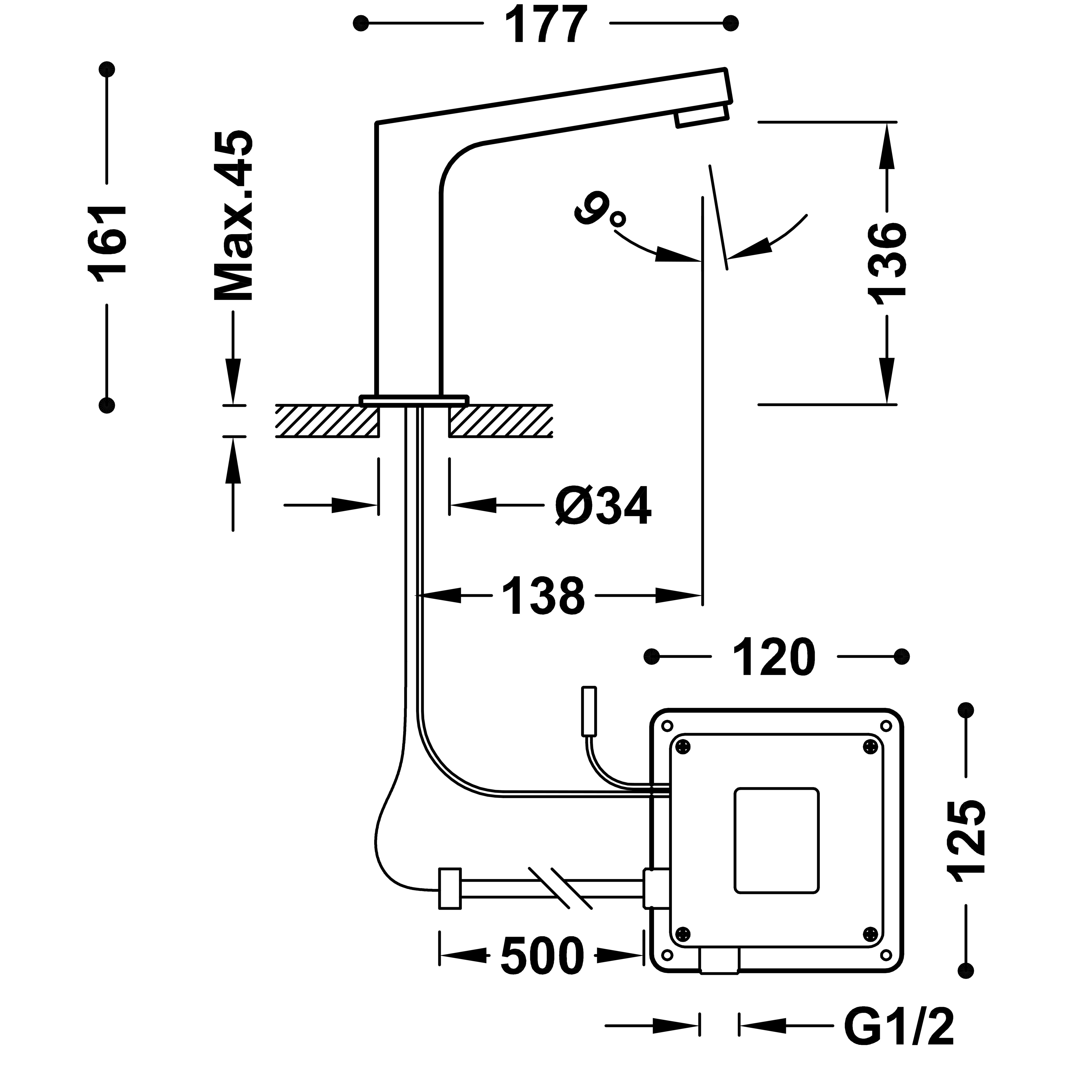 Model poglądowy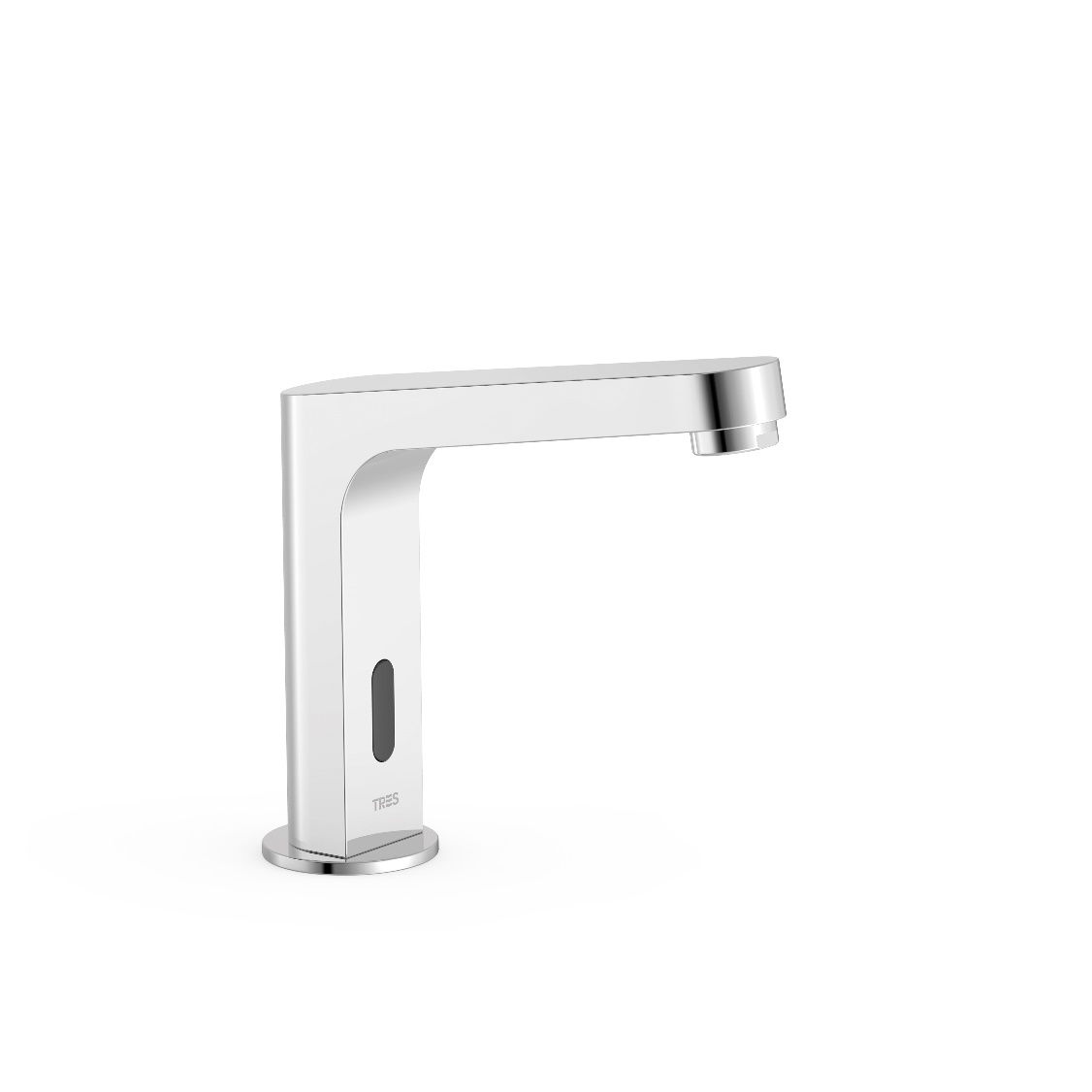 Preferowany model TRES 39210307  lub równoważny o parametrach nie gorszych.